Dragi roditelji, udomitelji Pročitajte  pjesmu  vašem  djetetu.Zajedno  imenujte  i  pokažite  svaku  sliku  u  pjesmi.Imenujte prvi glas svake riječi (sličice) Na primjer: Š kao šuma, F kao farmaPa provjerite s djetetom tako da ga pitate: Na koje slovo počinje šuma? Slovo Š jače ili glasnije, duže izgovarate, naglasite.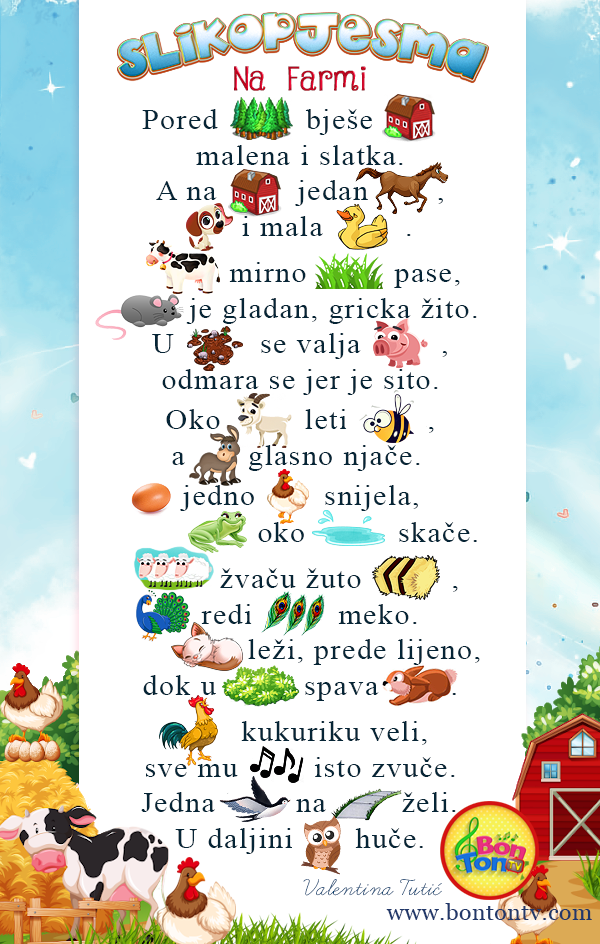 